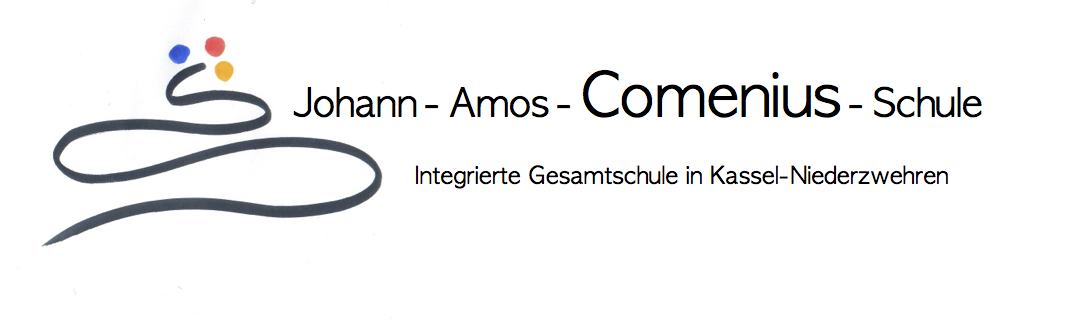 AbmeldungDer/Die Unterzeichnende erklärt hiermit, dass er/sie sein/ihr Kind Name______________________________		Klasse______von der Johann-Amos-Comenius-Schule abmeldet.Der Schüler/Die Schülerin besucht ab dem ________________________die ___________________________________-Schule in ________________________.Neue Anschrift (bei Umzug):______________________________________________________________________Falls bei der oben genannten Schülerin/dem oben genannten Schüler Anspruch auf Übernahme der Fahrtkosten besteht, ist das Schülerticket am letzten Schultag an das Amt für Schule und Bildung zurückzusenden.Ein Schulwechselzeugnis wird nur bei Schulwechsel außerhalb der Zeugnistermine, ein Abgangszeugnis nur am Schuljahresende der Klassen 9 und 10 auf Wunsch ausgestellt.Zwingende Voraussetzung für die Abmeldung ist die Rückgabe aller Bücher der Schulbücherei, was durch Unterschrift der Klassenlehrer/innen auf der Abmeldung bestätigt wird._________________,__________	_________________________________________Ort			    Datum		Unterschrift Sorgeberechtigte/er___________________________________________________________________Der Schüler/Die Schülerin hat alle Bücher abgegeben.Der Schüler/Die Schülerin hat Bücher abgegeben, folgende Bücher fehlen:___________________________________________________________________Folgende Bücher sind stark beschädigt: ___________________________________________________________________Die fehlenden/beschädigten Bücher werden ersetzt. Eine Bestellbescheinigung/Quittung/_________________  ist diesem Schreiben beigefügt.________________,____________		______________________________________Ort			   Datum		Unterschrift Klassenleitung* ________________,____________		______________________________________Ort			   Datum		Unterschrift Büchereileitung *Eine Kopie dieses Schreibens bitte zusammen mit den Büchern an die Büchereileitung weiterleiten!